Anschutz 22LR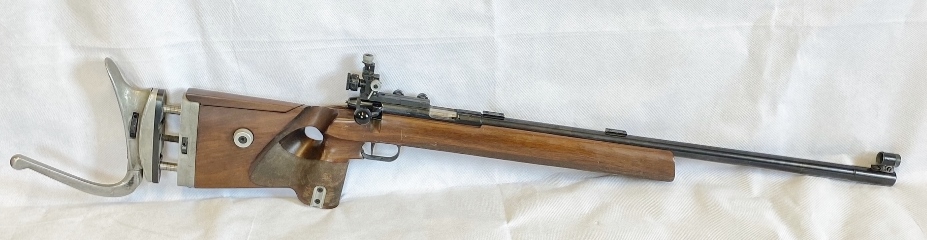 MAKE : 			ANSCHUTZMODEL : 		SUPERMATCHCALIBRE: 		22LRMECHANISM :		BOLT ACTIONTYPE :			SINGLE SHOT ORIENTATION : 		RHTRIGGER :		FACTORYBARREL : 		TARGETBARREL LENGTH : 	28”WEIGHT : 		12LBS 1OZSTOCK : 			3PLOP :			ADJUSTABLECASED :			 NOACCESSORIES :		FRONT APERTURE SIGHTCONDITION :		USED  PRICE :			£700REFERENCE NUMBER :	1570	